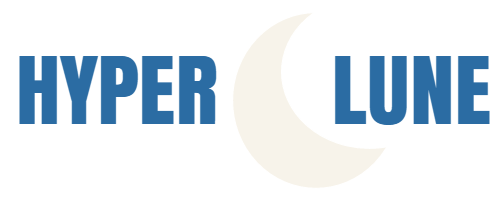 Questions supplémentairesNom de l'enfant: ________________________________________________Est-ce que votre enfant comprend qu'il/elle est atteint(e) d'un TDAH? Sait-il/elle ce que cela signifie?____________________________________________________________________________________________________________________________________________________________________________________________________________________________________________________________________________________________Prend-il/elle de la médication? Si oui, laquelle et de quelle manière la prend-il/elle?_____________________________________________________________________________________________________________________________________________________________________________________________A-t-il/elle un tableau d'émulation pour les tâches ou pour ses comportements? Est-ce que ça fonctionne?_____________________________________________________________________________________________________________________________________________________________________________________________A-t-il/elle des responsabilités à la maison (tâches ménagères ou autre)? Si oui, lesquelles?____________________________________________________________________________________________________________________________________________________________________________________________________________________________________________________________________________________________________________________________________________________________________________________________Quelle est sa routine du matin?___________________________________________________________________________________________________________________________________________________________________________________________________________________________________________________________________________________________________________________________________________________________________________________________Quelle est sa routine du soir?___________________________________________________________________________________________________________________________________________________________________________________________________________________________________________________________________________________________________________________________________________________________________________________________A-t-il/elle des pictogrammes pour ses routines?______________________________________________________________________________________________
A-t-il/elle des troubles associés?___________________________________________________________________________________________________________________________________________________________________________________________________________________________________________________________________________________________________________________________________________________________________________________________Est-ce que votre enfant manifeste de l'impulsivité? Si oui, de quelle manière cette impulsivité se manifeste?____________________________________________________________________________________________________________________________________________________________________________________________________________________________________________________________________________________________Est-ce que votre enfant a tendance à s'opposer? Si oui, dans quelles situations et à quelle fréquence?____________________________________________________________________________________________________________________________________________________________________________________________________________________________________________________________________________________________Est-ce que votre enfant manifeste de la colère ou de l'agressivité? Si oui, dans quelles situations et à quelle fréquence?_____________________________________________________________________________________________________________________________________________________________________________________________________________________________________________________________________________________________Lorsque votre enfant est en colère, comment agit-il/elle?____________________________________________________________________________________________________________________________________________________________________________________________________________________________________________________________________________________________De quoi votre enfant a-t-il/elle peur? Est-ce que votre enfant a des phobies?____________________________________________________________________________________________________________________________________________________________________________________________________________________________________________________________________________________________Est-ce que votre enfant souffre d'anxiété? Comment cette anxiété se manifeste-t-elle? Quelles sont les sources de cette anxiété?_________________________________________________________________________________________________________________________________________________________________________________________________________________________________________________________________________________________________________________________________________________________________________________________________________________________________________________________________________________________________________________________________________________________________________________________Comment se passe les nuits? Est-ce qu'il/elle fait des nuits complètes? Est-il/elle facile à réveiller?__________________________________________________________________________________________________________________________________________________________________________________________________________________________________________________________________________________________________________________________________________________________________________________________________________________________________________________________________________________________Comment est la dynamique familiale? (recomposée, garde partagée, etc.) ____________________________________________________________________________________________________________________________________________________________________________________________________________________________________________________________________________________________Est-ce que votre enfant a des frères ou des sœurs? Comment s'entendent-ils? Font-ils des activités ensemble?__________________________________________________________________________________________________________________________________________________________________________________________________________________________________________________________________________________________________________________________________________________________________________________________________________________________________________________________________________________________Y a-t-il des conflits entre la fratrie? Si oui, quelles sont les sources de ces conflits?____________________________________________________________________________________________________________________________________________________________________________________________________________________________________________________________________________________________Est-ce que votre enfant des crises? Si oui, comment se déroulent-elles? À quelle fréquence?____________________________________________________________________________________________________________________________________________________________________________________________________________________________________________________________________________________________Est-ce qu'il y a des sources de conflits entre vous et votre enfant? Si oui, quelles sont-elles?____________________________________________________________________________________________________________________________________________________________________________________________________________________________________________________________________________________________Est-ce que votre enfant a des amis? Si oui, combien?____________________________________________________________________________________________________________________________________________________________________________________________________________________________________________________________________________________________Est-ce votre enfant pratique des sports/autres loisirs? Est-ce qu'il les pratique en équipe ou seul(e)?____________________________________________________________________________________________________________________________________________________________________________________________________________________________________________________________________________________________Quelles sont ses passions?____________________________________________________________________________________________________________________________________________________________________________________________________________________________________________________________________________________________Quelles sont les qualités de votre enfant?____________________________________________________________________________________________________________________________________________________________________________________________________________________________________________________________________________________________Quels sont ses défis?____________________________________________________________________________________________________________________________________________________________________________________________________________________________________________________________________________________________Est-ce que votre enfant joue avec des appareils électroniques? Si oui, lesquels et à quelle fréquence?____________________________________________________________________________________________________________________________________________________________________________________________________________________________________________________________________________________________Est-ce que votre enfant a de la facilité à l'école? Si oui, dans quelles matières?____________________________________________________________________________________________________________________________________________________________________________________________________________________________________________________________________________________________Dans quelles matières a-t-il/elle plus de difficulté?____________________________________________________________________________________________________________________________________________________________________________________________________________________________________________________________________________________________À quoi ressemble ses cahiers et son agenda? Est-ce qu'il/elle en prend soin?____________________________________________________________________________________________________________________________________________________________________________________________________________________________________________________________________________________________Est-il capable de lire et écrire?______________________________________________________________________________________________En quelques mots, comment décrieriez-vous votre enfant?_____________________________________________________________________________________________________________________________________________________________________________________________________________________________________________________________________________________________________________________________________________________________________________________________________________________________________________________________________________________________________________________________________________________________________________________________________________________________________________________________________________________________________________________________________________________________________________________________________________________________________________________________________________________________________________________________________________________________________________________________________________________________________________________________________________________________________________________________________________________________________________________________________________________________________________________________________________________________________________________________________________________________________________________________________________________________________________________________________________________________________________________________________________________________________________________________________________________________________________________________________________________________________________________________________________________________________________